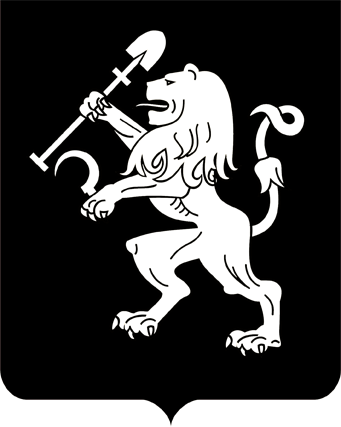 АДМИНИСТРАЦИЯ ГОРОДА КРАСНОЯРСКАПОСТАНОВЛЕНИЕО проведении публичных слушаний по проектам решений 
о предоставлении разрешения на условно разрешенный вид использования земельного участка На основании ст. 5.1, 39 Градостроительного кодекса Российской Федерации, ст. 16, 28 Федерального закона от 06.10.2003 № 131-ФЗ                  «Об общих принципах организации местного самоуправления в Российской Федерации», ст. 6 Правил землепользования и застройки городского округа город Красноярск, утвержденных решением Красноярского                 городского Совета депутатов от 07.07.2015 № В-122, ст. 20 Положения об организации и проведении публичных слушаний по проектам                      в области градостроительной деятельности в городе Красноярске,           утвержденного решением Красноярского городского Совета депутатов  от 19.05.2009 № 6-88, руководствуясь ст. 41, 58, 59 Устава города Красноярска,  ПОСТАНОВЛЯЮ:1. Провести публичные слушания по проектам решений о предоставлении:1) Батирову Хайитбеку Ибрахимовичу разрешения на условно разрешенный вид использования «для индивидуального жилищного строительства (код – 2.1)» в отношении земельного участка с кадастровым номером 24:50:0600196:2552, расположенного в территориальной зоне развития жилой застройки перспективной (ПО), зоне территорий объектов автомобильного транспорта (ИТ) по адресу: г. Красноярск, Кировский район, ул. Монтажников, 63, участок 331, с целью размещения объекта индивидуального жилищного строительства;2) Дорошенко Ольге Валерьевне разрешения на условно разрешенный вид использования «для индивидуального жилищного строительства (код – 2.1)» в отношении земельного участка с кадастровым  номером 24:50:0600196:503, расположенного в территориальной зоне развития жилой застройки перспективной (ПО) по адресу: г. Красноярск, Кировский район, ул. Монтажников, 63, участок 16, с целью размещения объекта индивидуального жилищного строительства (далее – Проекты).2. Комиссии по подготовке проекта Правил землепользования              и застройки города Красноярска, действующей на основании распоряжения администрации города от 18.05.2005 № 448-р:1) организовать размещение Проектов и информационных материалов к ним на официальном сайте администрации города;2) организовать проведение экспозиции материалов Проектов; 3) осуществить консультирование посетителей экспозиции                    по Проектам;4) организовать подготовку и проведение собрания участников публичных слушаний;5) рассмотреть предложения и замечания по Проектам;6) осуществить подготовку и оформление протоколов публичных слушаний;7) осуществить подготовку и опубликование заключений о результатах публичных слушаний по Проектам.3. Управлению архитектуры администрации города: 1) обеспечить подготовку оповещений о начале публичных слушаний по Проектам; 2) разместить на официальном сайте администрации города:оповещения о начале публичных слушаний по Проектам;заключения о результатах публичных слушаний по Проектам.4. Департаменту информационной политики администрации города опубликовать в газете «Городские новости»:1) оповещения о начале публичных слушаний по Проектам;2) заключения о результатах публичных слушаний по Проектам             в день окончания публичных слушаний.5. Настоящее постановление опубликовать в газете «Городские новости» и разместить на официальном сайте администрации города.6. Постановление вступает в силу со дня его официального опубликования.7. В случае отсутствия в течение 10 дней со дня официального опубликования настоящего постановления публикации оповещений          о начале публичных слушаний по Проектам, указанным в пункте 1 настоящего постановления, настоящее постановление в отношении соответствующих Проектов подлежит признанию утратившим силу.8. Контроль за исполнением настоящего постановления возложить на заместителя Главы города Животова О.Н.Глава города                                                                                 С.В. Еремин30.11.2021№ 955